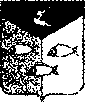 АДМИНИСТРАЦИЯПЕНОВСКОГО МУНИЦИПАЛЬНОГО ОКРУГАТВЕРСКОЙ ОБЛАСТИРАСПОРЯЖЕНИЕАдминистрация Пен03.03.2021				      п.г.т. Пено				№45-рО назначении ответственных лиц по реализации   Соглашения№ 31-НП/2020  от 06 .03.2020г.(с изменениями от 30.09.2020г. № 31-НП/2020/1  и  от 15.02.2021г. №31-НП/2020/2)В целях осуществления контроля и координации деятельности по реализации  Соглашения о взаимодействии по реализации региональных проектов,  обеспечивающих достижение целей, показателей и результатов федеральных проектов, мероприятия которых относятся к законодательно установленным полномочиям Тверской области, а также к вопросам местного значения муниципальных образований Тверской области  № 31-НП/2020  от 06.03.2020г.   с изменениями от 30.09.2020г.  № 31-НП/2020/1  и  от 15.02.2021г. №31-НП/2020/2) (далее «Соглашение»):Закрепить персональную ответственность должностных лиц по реализации Соглашения согласно Приложению.Распоряжение Главы Пеновского района от 12.03.2020 № 34-р  «О назначении ответственных  лиц по  осуществлению контроля и  координации  деятельности по реализации   Соглашения №31-НП/2020 от 06.03.2020г.»  считать утратившим силу.Контроль за исполнением распоряжения оставляю за собой.Распоряжение вступает в силу со дня подписания.Глава Пеновскогомуниципального округа                                                                   В.Ф. МорозовПриложениеутверждено                                                                                Распоряжением                                                                                                        Администрации  Пеновского муниципального округаТверской области от 03.03.2021 г. № 45-р     Список должностных лиц,ответственных лиц за реализацию Соглашения№ п. п.Наименование проекта, государственной программы, общественно значимого результатаНаименование проекта, государственной программы, общественно значимого результатаОтветственный1.Национальный проект«Демография»Региональный проект  "Финансовая поддержка семей при рождении детей"- Предоставление подарочных наборов детских принадлежностей для новорожденных детей  Болдин А.А., заместитель Главы Администрации Пеновского муниципального округа, Отдел  ЗАГС Администрации Пеновского муниципального округа   (М.М. Блинова)Отделение по работе с семьями и детьми  ГБУ СРЦН "Мой Семейный Центр" Андреапольского  Муниципального округа и Пеновского района (Смирнова С.Н., по согласованию)1.Национальный проект«Демография»Региональный проект  "Финансовая поддержка семей при рождении детей"-  Выдача комплектов школьной формы для детей из многодетных семей учащихся 1-5 классовБолдин А.А., заместитель Главы Администрации Пеновского муниципального округа, Отдел образования администрации Пеновского муниципального округа (Королева В.А.),  образовательные организации, реализующие программы дошкольного, основного общего и среднего общего образованияОтделение по работе с семьями и детьми  ГБУ СРЦН "Мой Семейный Центр" Андреапольского  Муниципального округа и Пеновского района (Смирнова С.Н., по согласованию)1.Национальный проект«Демография»Региональный проект "Спорт - норма жизни"- Установка плоскостных спортивных сооружений-Установка оборудования на плоскостные спортивные сооруженияБолдин А.А., заместитель Главы Администрации Пеновского муниципального округа, Отдел  по делам культуры   молодежи и спорта  Администрации Пеновского муниципального округа (И.В.Горина)2Национальный проект «Образование»Региональный проект "Современная школа"  - Капитальный ремонт школьных помещений и приобретение оборудования в целях обеспечения односменного режима обучения;- Создание и оснащение центров естественно-научной и технологической направленностей "Точка роста"Терехов А.М., Первый Заместитель главы Администрации Пеновского муниципального округа,Отдел образования администрации Пеновского муниципального округа (Королева В.А.),  образовательные организации, реализующие программы дошкольного, основного общего и среднего общего образования2Национальный проект «Образование»Государственная программа "Развитие образования Тверской области" на 2019-2024 годы- Приобретение автотранспортных средств для подвоза обучающихся, проживающих в сельской местностиТерехов А.М., Первый Заместитель главы Администрации Пеновского муниципального округа,Отдел образования администрации Пеновского муниципального округа (Королева В.А.),  образовательные организации, реализующие программы дошкольного, основного общего и среднего общего образования2Национальный проект «Образование»Региональный проект "Успех каждого ребенка"- Закупка оборудования для школ в целях создания новых мест дополнительного образованияТерехов А.М., Первый Заместитель главы Администрации Пеновского муниципального округа,Отдел образования администрации Пеновского муниципального округа (Королева В.А.),  образовательные организации, реализующие программы дошкольного, основного общего и среднего общего образования2Национальный проект «Образование»Терехов А.М., Первый Заместитель главы Администрации Пеновского муниципального округа,Отдел образования администрации Пеновского муниципального округа (Королева В.А.),  образовательные организации, реализующие программы дошкольного, основного общего и среднего общего образования3Государственная программа "Культура Тверской области" на 2021-2026 годы- Оснащение домов культуры в населенных пунктах с числом жителей до 50 тысяч человекГосударственная программа "Культура Тверской области" на 2021-2026 годы- Оснащение домов культуры в населенных пунктах с числом жителей до 50 тысяч человекБолдин А.А., заместитель Главы Администрации Пеновского муниципального округа, Отдел  по делам культуры   молодежи и спорта  Администрации Пеновского муниципального округа (И.В. Горина)4Государственная программа Тверской области "Создание условий для комплексного развития территории Тверской области, обеспечения доступным и комфортным жильем и объектами инфраструктуры населения Тверской области" на 2019 – 2024 годы-  Проведение капитального ремонта многоквартирных домов (улучшение жилищных условий)Государственная программа Тверской области "Создание условий для комплексного развития территории Тверской области, обеспечения доступным и комфортным жильем и объектами инфраструктуры населения Тверской области" на 2019 – 2024 годы-  Проведение капитального ремонта многоквартирных домов (улучшение жилищных условий)Петрова Е.В., заместитель главы Администрации Пеновского муниципального округа, Отдел жилищно-коммунального хозяйства и благоустройства Администрации Пеновского муниципального округа (Т.А. Моисеева)5Государственная программа Тверской области "Сельское хозяйство Тверской области" на 2017 - 2022 годы- Предоставление социальной выплаты гражданам, проживающим  на сельских территориях на строительство/приобретение жильяГосударственная программа Тверской области "Сельское хозяйство Тверской области" на 2017 - 2022 годы- Предоставление социальной выплаты гражданам, проживающим  на сельских территориях на строительство/приобретение жильяТерехов А.М., Первый Заместитель главы Администрации Пеновского муниципального округа, Отдел строительства, архитектуры  и территориального планирования Администрации Пеновского муниципального округа (П.Б. Журавлев); Управление по работе с сельскими   территориями Администрации Пеновского муниципального округа (Е.А. Федотова)6Национальный проект  «Жилье и городская среда»Региональный проект "Формирование комфортной городской среды" Обустройство общественных пространств и дворовых территорийПетрова Е.В., заместитель главы Администрации Пеновского муниципального округа, Отдел жилищно-коммунального хозяйства и благоустройства Администрации Пеновского муниципального округа (Т.А. Моисеева)7Государственная программа Тверской области "Развитие транспортного комплекса и дорожного хозяйства Тверской области" на 2020-2028 годы- Ремонт дворовых территорий многоквартирных домов, проездов к дворовым территориям многоквартирных домов населенных пунктовГосударственная программа Тверской области "Развитие транспортного комплекса и дорожного хозяйства Тверской области" на 2020-2028 годы- Ремонт дворовых территорий многоквартирных домов, проездов к дворовым территориям многоквартирных домов населенных пунктовПетрова Е.В., заместитель главы Администрации Пеновского муниципального округа, Отдел жилищно-коммунального хозяйства и благоустройства Администрации Пеновского муниципального округа (Т.А. Моисеева)8Национальный проект "Безопасные и качественные автомобильные дороги"Региональный проект "Безопасность дорожного движения"  - Оборудование автомобильных дорог общего пользования в целях обеспечения безопасности дорожного движенияПетрова Е.В., заместитель главы Администрации Пеновского муниципального округа, Отдел жилищно-коммунального хозяйства и благоустройства Администрации Пеновского муниципального округа (Т.А. Моисеева)9Национальный проект "Безопасные и качественные автомобильные дороги"Региональный проект  "Дорожная сеть" - Проведение ремонта участков автомобильных дорог регионального значения, в соответствии с Планом проведения работ по ремонту автомобильных дорог общего пользования регионального и межмуниципального значения Тверской области на 2020-2022 годыТерехов А.М., Первый Заместитель главы Администрации Пеновского муниципального округа, Отдел строительства, архитектуры  и территориального планирования Администрации Пеновского муниципального округа (П.Б. Журавлев);10Национальный проект«Малое и среднее Предпринимательство и поддержка индивидуальной предпринимательской инициативы»Региональный проект "Акселерация субъектов малого и среднего предпринимательства"- Предоставление комплексной финансово-гарантийной поддержки субъектам МСП и самозанятым гражданам на всех стадиях развития бизнеса путем взаимоувязки инструментов поддержки, предоставляемых кредитными организациями, государственными МФО и участниками Национальной гарантийной системыБолдин А.А., Заместитель Главы Администрации Пеновского муниципального округа,  Отдел прогнозирования и муниципального заказа планирования Администрации Пеновского муниципального округа (О.В. Смирнова)Межрайонный отдел развития АПК ГКУ «ТО «Центр развития  АПК Тверской  области»(В.Н. Алещенкова по согласованию)11Государственная программа Тверской области "Эффективное развитие экономики, инвестиционной и                                                                                  предпринимательской  среды Тверской области"                                                                                                                          на 2020 – 2025 годы"- Открытие нового филиала ГАУ "МФЦ" Государственная программа Тверской области "Эффективное развитие экономики, инвестиционной и                                                                                  предпринимательской  среды Тверской области"                                                                                                                          на 2020 – 2025 годы"- Открытие нового филиала ГАУ "МФЦ" Петрова Е.В., заместитель главы Администрации Пеновского муниципального округа, Отдел строительства, архитектуры  и территориального планирования Администрации Пеновского муниципального округа (П.Б. Журавлев);